申请流程：  企业登录jfnl.csia.org.cn平台，完成帐户注册；根据指引完成数据填报和附件上传；系统提交后联系83544163，告知系统填报完成；根据所填写数据，评审员进行评估并告知企业可申请的等级；企业根据等级完成缴费；协会组织评审并报中国软件行业协会；中国软件行业协会终审通过并发证书。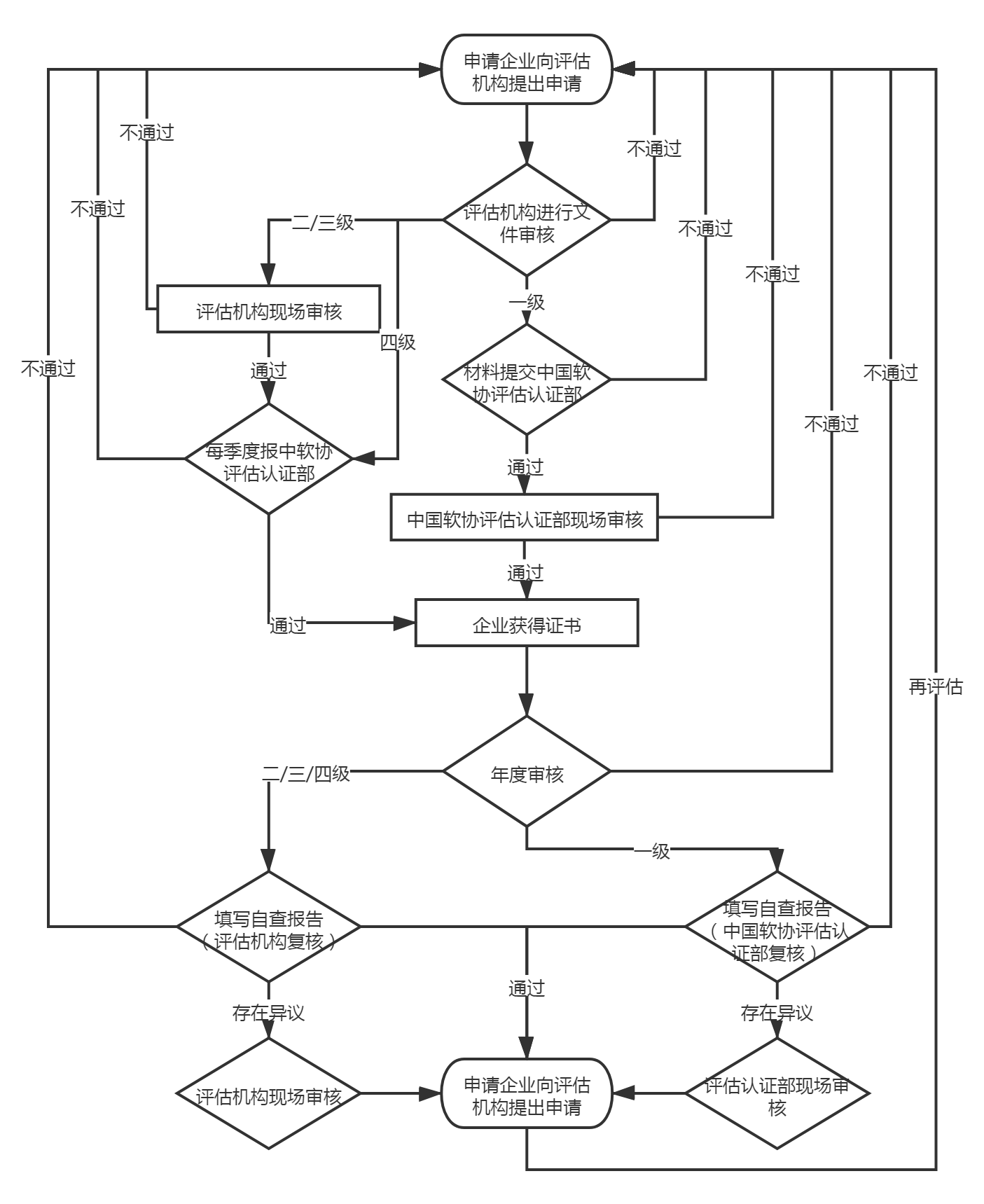 申请费用：一级：10000元二级：8000元三级：4000元四级：协会会员免费